Пояснительная записка к учебному плану МОУ «Краснооктябрьская средняя 
общеобразовательная школа им. А.Ф. Пономарева Белгородского района Белгородской области» на 2021-2022 учебный год, при реализации федеральных государственных образовательных стандартов начального общего образования (ФГОС НОО)1. Общие положенияУчебный план начального общего образования МОУ «Краснооктябрьская СОШ» на 2021-2022 учебный год обеспечивает реализацию основной образовательной программы начального общего образования в соответствии с требованиями федерального государственного образовательного стандарта, определяет распределение учебного времени, отводимого на изучение различных предметных областей, учебных предметов и курсов обязательной части и части, формируемой участниками образовательных отношений, по классам и годам обучения, минимальный и максимальный объемы обязательной нагрузки учащихся и содержит формы промежуточной аттестации.Нормативно-правовая база, лежащая в основе разработки учебного плана, включает следующие документы:Федеральный уровеньФедеральный закон от 29 декабря 2012г. №273–ФЗ «Об образовании в Российской Федерации» с действующими изменениями и дополнениями.Федеральный государственный образовательный стандарт начального общего образования (утвержден приказом Минобрнауки России от 06.10.2009 г. 
№ 373) с действующими изменениями и дополнениями;Приказ Министерства Просвещения Российской Федерации от 
28 августа 2020 года №442 «Об утверждении порядка организации 
и осуществления образовательной деятельности по основным общеобразовательным программам – образовательным программам начального общего, основного общего и среднего общего образования» с действующими изменениями и дополнениями;Санитарно-эпидемиологические правила СП3.1./2.4. 3598-20 «Санитарно-эпидемиологические требования к устройству, содержанию и организации работы образовательных организаций и других объектов социальной инфраструктуры для детей и молодёжи в условиях распространения новой коронавирусной инфекции (COVID-19) (утверждены постановлением Главногогосударственного санитарного врача Российской Федерации от 30.06.2020 No16) с действующими изменениями и дополнениями;Постановление Главного государственного санитарного врача Российской Федерации от 28.09.2020 № 28 "Об утверждении санитарных правил СП 2.4. 3648-20 "Санитарно-эпидемиологические требования к организациям воспитания и обучения, отдыха и оздоровления детей и молодежи";Приказ Министерства просвещения Российской Федерации от 02 декабря 2019 года No 649 «Об утверждении Целевой модели цифровой образовательной среды»;Приказ Министерства просвещения Российской Федерации от 23 декабря 2020 года № 766 «О внесении изменений в федеральный перечень учебников, допущенных к использованию при реализации имеющих государственную аккредитацию образовательных программ начального общего, основного общего, среднего общего образования организациями, осуществляющими образовательную деятельность, утвержденный приказом Министерства просвещения Российской Федерации от 20 мая 2020 года № 254»;Приказ Минобрнауки РФ от 9 июня 2016 г. № 699 «Об утверждении перечня организаций, осуществляющих выпуск учебных пособий, которые допускаются к использованию при реализации имеющих государственную аккредитацию образовательных программ».Инструктивные и методические материалыПисьмо Министерства просвещения Российской Федерации от 19 марта 2020 года No ГД-39/04 «О направлении методических рекомендаций». Методические рекомендации по реализации образовательных программ начального общего, основного общего, среднего общего образования, образовательных программ среднего профессионального образования и дополнительных общеобразовательных программ с применением электронного обучения и дистанционных образовательных технологий.  Письмо Минобрнауки РФ «Об организации внеурочной деятельности при введении федерального государственного образовательного стандарта общего образования» от 12 мая 2011г. №03-296;"Примерная основная образовательная программа начального общего образования" (одобрена решением федерального учебно-методического объединения по общему образованию, протокол от 08.04.2015 N 1/15) (ред. от 28.10.2015);Письмо Министерства образования и науки России от 25 мая 2015 года № 08- 761 «Об изучении предметных областей: «Основы религиозных культур и светской этики» и «Основы духовно-нравственной культуры народов России».4. Письмо Министерства образования и науки Российской Федерации от 09 октября 2017 года № ТС-945/08 «О реализации прав граждан на получение образования на родном языке».Региональный уровеньЗакон Белгородской области «Об образовании в Белгородской области» (принят Белгородской областной Думой от 31.10.2014 № 314, с изменениями от 29.11.2016г. №123, 08.11.2017г. №198, 25.06.2020); Постановление Правительства Белгородской области от 20.01.2020 № 17-пп "Об утверждении Стратегии развития образования Белгородской области "Доброжелательная школа" на период 2020-2021 годы";Письмо департамента образования Белгородской области от 09.07.2019 года №9-09/14/3672 «О реализации предметных областей «Родной язык и литературное чтение на родном языке» и «Родной язык и родная литература» в 2020-2021 учебном году».Инструктивные и методические материалыИнструктивное письмо департамента образования Белгородской области от 19.02.2014г. №9-06/999-НМ «О формах промежуточной аттестации».Инструктивное письмо департамента образования Белгородской области от 21.02.2014 года №9-06/1086-НМ «О промежуточной аттестации обучающихся общеобразовательных учреждений».Письмо департамента образования Белгородской области от 10.02.2017 г. 
№ 9-09/01/643 «О «ступенчатом» режиме обучения в 1 классе»Инструктивное письмо департамента образования Белгородской области от 22.05.2014г. №»9-06/3335-НМ «О некоторых аспектах организации и проведения промежуточной аттестации обучающихся общеобразовательных организаций»;Инструктивное письмо департамента образования Белгородской области от19.05.2014г. №9-06/3262-НМ «О переводе обучающихся 4-х классов»;Инструктивно-методические письма Белгородского института развития образования;Уровень общеобразовательного учреждения Устав МОУ «Краснооктябрьская СОШ»;Основная образовательная программа начального общего образования МОУ «Краснооктябрьская СОШ»;Локальные акты МОУ «Краснооктябрьская СОШ».	Учебный план для 1-4 классов ориентирован на 4-летний нормативный срок освоения государственных образовательных программ начального общего образования.	В первом классе:- продолжительность учебного года 34 учебных недели (включая период промежуточной аттестации);-  продолжительность урока – использование «ступенчатого» режима обучения: в сентябре - октябре по 3 урока в день по 35 минут каждый. В ноябре-декабре – по 4 урока по 35 минут каждый, один раз в неделю пятый урок физической культуры. Январь – май – уроки по 40 минут каждый. Ежедневная динамическая пауза 40 минут в середине рабочего дня;- режим работы по пятидневной учебной неделе;- продолжительность каникул в течение учебного года составляет 37 календарных дней (дополнительные каникулы 7 дней в 3-й четверти), летом - 12 недель; - обучение проводится без балльного оценивания знаний обучающихся и домашних заданий.Обязательная часть учебного плана отражает содержание образования, которое обеспечивает решение важнейших целей современного начального образования:формирование гражданской идентичности обучающихся;приобщение к общекультурным и национальным ценностям, информационным технологиям;готовность к продолжению образования на последующих ступенях основного общего образования;формирование здорового образа жизни, элементарных правил поведения в экстремальных ситуациях;личностное развитие обучающегося в соответствии с его индивидуальностью. Обязательная часть учебного плана представлена семью предметными областями («Русский язык и литературное чтение», «Родной язык и литературное чтение на родном языке», «Математика и информатика», «Обществознание и естествознание (Окружающий мир)», «Искусство», «Технология», «Физическая культура»), каждая из которых направлена на решение основных задач реализации содержания учебных предметов, входящих в их состав. Предметная область «Русский язык и литературное чтение» представлена предметами  «Русский язык»  (5 ч. в неделю: 4 ч. обязательная часть + 1 ч. из части, формируемой участниками образовательных отношений), «Литературное чтение» (4 ч. в неделю)Предметная область «Родной язык и литературное чтение на родном языке» представлена предметами «Родной язык (русский)» и «Литературное чтение на родном языке (русском)».В первом полугодии 1-го класса предмет «Русский язык» представлен курсом «Обучение грамоте. Письмо», предмет «Литературное чтение» -  курсом «Обучение грамоте. Чтение». В классном журнале данные предметы записываются следующим образом: «Русский язык (обучение письму)», «Литературное чтение (обучение чтению)».Систематическое изучение предметов «Русский язык» и «Литературное чтение» начинается со второго полугодия. Предметная область «Математика и информатика» представлена учебным предметом «Математика», который изучается в объёме 4 часа в неделю.Предметная область «Обществознание и естествознание (окружающий мир)» представлена предметом «Окружающий мир» (2 ч. в неделю).Предметная область «Искусство» представлена учебными предметами «Изобразительное искусство» и «Музыка» (по 1 ч. в неделю).Предметная область «Технология» представлена предметом «Технология» (1 ч. в неделю). Предметная область «Физическая культура» представлена учебным предметом «Физическая культура» (2 ч. в неделю). Во втором, третьем и четвертом классах:- продолжительность учебного года 35 учебных недель (включая период промежуточной аттестации);- продолжительность урока – 40 минут; - режим работы по пятидневной учебной неделе, - продолжительность каникул в течение учебного года составляет 30 календарных дней, летом - 12 недель. Обязательная часть учебного плана представлена девятью предметными областями («Русский язык и литературное чтение», «Родной язык и литературное чтение на родном языке», «Иностранный язык», «Математика и информатика», «Обществознание и естествознание (Окружающий мир)», «Основы религиозных культур и светской этики», «Искусство», «Технология», «Физическая культура»), каждая из которых направлена на решение основных задач реализации содержания учебных предметов, входящих в их состав. Предметная область «Русский язык и литературное чтение» представлена предметами «Русский язык»  (5 ч. в неделю: 4 ч. обязательная часть + 1 ч. из части, формируемой участниками образовательных отношений), «Литературное чтение» (4 ч. в неделю во 2-3х классах, 3.ч в неделю в 4 классе), Предметная область «Родной язык и литературное чтение на родном языке» представлена предметами «Родной язык (русский)» и «Литературное чтение на родном языке (русском)».Предметная область «Иностранный язык» представлена учебным предметом «Иностранный язык» (английский/немецкий) - 2 ч.  в неделю.Предметная область «Математика и информатика» представлена учебным предметом «Математика», который изучается в объёме 4 часа в неделю;Предметная область «Обществознание и естествознание (окружающий мир)» представлена предметом «Окружающий мир» (2 ч. в неделю). Предметная область «Основы религиозных культур и светской этики» представлена модулем «Основы мировых религиозных культур» в объеме 1 час в неделю в 4 классеПредметная область «Искусство» представлена учебными предметами «Изобразительное искусство» и «Музыка» (по 1 ч. в неделю).Предметная область «Технология» представлена предметом «Технология» (1 ч. в неделю).Предметная область «Физическая культура» представлена учебным предметом «Физическая культура» (2 ч. в неделю).В соответствии с приказом департамента образования Белгородской области от 27 августа 2015 г. №3593 «О внедрении интегрированного курса «Белгородоведение» и в целях обеспечения социокультурного развития подрастающего поколения путём включения их в процессы познания и преобразования социальной среды Белгородчины, а также в рамках реализации проекта «Социокультурное развитие подрастающего поколения через изучение родного края («Белгородоведение») краеведческий модуль «Белгородоведение в начальных классах» включен в изучение уроков по предмету «Окружающий мир».Для обучающихся 1-4 классов образовательная недельная нагрузка распределена с использованием нелинейного расписания, где чередуется урочная и внеурочная образовательная деятельность.Промежуточная годовая аттестация проводится в следующих формах: Учебный план для 1 класса1 четверть (недельный)УМК «Школа России»Учебный планначального общего образования,обеспечивающий реализацию ООП НООв соответствии с требованиями ФГОС НОО (недельный)на 2021-2022 учебный годУМК «Школа России»Перечень учебниковМУНИЦИПАЛЬНОГО ОБЩЕОБРАЗОВАТЕЛЬНОГО УЧРЕЖДЕНИЯ «КРАСНООКТЯБРЬСКАЯ СРЕДНЯЯ ОБЩЕОБРАЗОВАТЕЛЬНАЯ ШКОЛА ИМ. А.Ф. ПОНОМАРЕВА БЕЛГОРОДСКОГО РАЙОНА БЕЛГОРОДСКОЙ ОБЛАСТИ» на уровень начального общего образования (ФГОС)2021 – 2022 УЧЕБНЫЙ ГОДДиректор школы                                                                                  Рудычева Е.В.№ п/пНаименование учебного предмета, подлежащего аттестационным испытаниямФормы промежуточной аттестацииФормы промежуточной аттестацииФормы промежуточной аттестацииФормы промежуточной аттестации№ п/пНаименование учебного предмета, подлежащего аттестационным испытаниям1 класс2 класс3 класс4 класс1Математикаконтрольная работа (письменно)контрольная работа (письменно) итоговое тестирование (письменно)2Русский языкитоговый диктантитоговый диктант с грамматическим заданиемитоговый диктант с грамматическим заданиемитоговое тестирование (письменно)ПредметныеобластиУчебныепредметыКоличество часов в неделюКоличество часов в неделюПредметныеобластиУчебныепредметы1 А класс1 А классПредметныеобластиУчебныепредметыОбязательная частьЧасть, формируемая участниками образовательных отношенийРусский язык и литературноечтениеРусский язык2,50,5Русский язык и литературноечтениеЛитературноечтение3,5Иностранный языкИностранный язык (английский, немецкий)-Математика и информатикаМатематика3,5Обществознаниеи естествознание (окружающий мир)Окружающий мир1,5Основы религиозных культур и светской этикиОсновы религиозных культур и светской этики (модуль «Основы мировых религиозных культур»)-ИскусствоМузыка0,5ИскусствоИзобразительное искусство0,5ТехнологияТехнология0,5ФизическаякультураФизическаякультура2Итого:14,50,5Максимально допустимая недельная нагрузка (5-ти дневная неделя)Максимально допустимая недельная нагрузка (5-ти дневная неделя)1515ПредметныеобластиУчебныепредметыКоличество часов в неделюКоличество часов в неделюКоличество часов в неделюКоличество часов в неделюКоличество часов в неделюКоличество часов в неделюКоличество часов в неделюКоличество часов в неделюПредметныеобластиУчебныепредметы1 а класс1 а класс2 а класс2 а класс3 а, б класс3 а, б класс4 а класс4 а классПредметныеобластиУчебныепредметыОЧЧФУОООЧЧФУОООЧЧФУОООЧЧФУООРусский язык и литературноечтениеРусский язык41414141Русский язык и литературноечтениеЛитературноечтение4443Родной язык и литературное чтение на родном языкеРодной язык (русский)0,50,50,50,5Родной язык и литературное чтение на родном языкеЛитературное чтение на родном языке (русском)0,50,50,50,5Иностранный языкИностранный язык (английский, немецкий) -222Математика и информатикаМатематика4444Обществознаниеи естествознание (Окружающий мир)Окружающий мир2222Основы религиозных культур и светской этикиОсновы религиозных культур и светской этики. Основы православной культуры---1ИскусствоМузыка1111ИскусствоИзобразительное искусство1111ТехнологияТехнология1111ФизическаякультураФизическаякультура2222Итого:201221221221Максимально допустимая недельная нагрузка (5-ти дневная неделя)Максимально допустимая недельная нагрузка (5-ти дневная неделя)2121232323232323№ п/ п КлассПредмет Учебник Учебник Учебник № п/ п КлассПредмет Название (вид) Автор Год издания Обеспечен ность в %  1 1Русский язык (базовый) Русский языкКанакина В.П.,Горецкий В.Г.Просвещение2021100 %   22Русский язык (базовый) Русский языкКанакина В.П.,Горецкий В.Г.Просвещение, 2012100 %    33Русский язык (базовый) Русский языкКанакина В.П.,Горецкий В.Г.Просвещение, 2013100 %    44Русский язык (базовый) Русский языкКанакина В.П.,Горецкий В.Г.Просвещение, 2014100 %№ п/ п Класс Предмет Учебник Обеспечен ность в % № п/ п Класс Предмет Название (вид) Автор Год издания Обеспечен ность в % 11Литературное чтение (базовый)Азбука в 2-х частяхГорецкий В.Г.,Кирюшкин В.А.,Виноградская Л.А. и др.Просвещение2021100 %11Литературное чтение (базовый)Литературное чтение. В 2-х частяхКлиманова Л.Ф., Горецкий В.Г., Голованова М.В. и др.Просвещение2021100 %22Литературное чтение (базовый)Литературное чтение. В 2-х частяхКлиманова Л.Ф., Бойкина М.В.Просвещение, 2012100 %3.3Литературное чтение (базовый)Литературное чтение. В 2-х частяхКлиманова Л.Ф., Бойкина М.В.Просвещение, 2013100 %4.4.Литературное чтение (базовый)Литературное чтение. В 2-х частяхКлиманова Л.Ф., Горецкий В.Г., Голованова М.В. и др.Просвещение, 2014100 %№ п/ пКлассПредметУчебникУчебникОбеспеченность в %№ п/ пКлассПредметНазвание (вид)АвторГод изданияОбеспеченность в %1.1Математика (базовый)МатематикаМоро М.И., Степанова С.В.,Волкова С.И.Просвещение, 2011100 %2.2Математика (базовый)МатематикаМоро М.И., Бантова М.А.Просвещение, 2012100 %3.3Математика (базовый)МатематикаМоро М.И., Бантова М.А.Просвещение, 2013100 %4.4Математика (базовый)МатематикаМоро М.И., Бантова М.А., Бельтюкова Г.В. и др.Просвещение, 2014100 %№п/пКлассПредметУчебникУчебникОбеспечен ность в %№п/пКлассПредметНазвание (вид)АвторГод изданияОбеспечен ность в %1.1Окружающий мир (базовый)Окружающий мир. В 2-х частях,Плешаков А.А.Просвещение, 2011100 %2.2Окружающий мир (базовый)Окружающий мир. В 2-х частяхПлешаков А.А.Просвещение, 2012100 %3.3Окружающий мир (базовый)Окружающий мир. В 2-х частяхПлешаков А.А..Просвещение, 2013100 %4.4Окружающий мир (базовый)Окружающий мир. В 2-х частяхПлешаков А.А.Просвещение, 2014100 %№п/пКлассПредметУчебникУчебникОбеспеченность в %№п/пКлассПредметНазвание (вид)АвторГод изданияОбеспеченность в %1.2Английский язык (базовый)Английский язык. В 2-х частяхБыкова Н.И.,ДулиД.,ПоспеловаМ.Д,Просвещение, 2020100 %2.3Английский язык (базовый)Английский язык. В 2-х частяхБыкова Н.И.,ДулиД.,ПоспеловаМ.ДПросвещение, 2021100 %3.4Английский язык (базовый)Английский язык. В 2-х частяхКузовлев В.П., Лапа Н.М.Костина И.П. и др.Просвещение2016100 %4.2Немецкий язык (базовый)Немецкий язык. В 2-х частяхБим И.Л., Рыжова Л.ИПросвещение, , 2013,2014100%5.3Немецкий язык (базовый)Немецкий язык. В 2-х частяхБим И.Л., Рыжова Л.ИФомичева Л.М.Просвещение, 2013100%6.4Немецкий язык (базовый)Немецкий язык. В 2-х частяхБим И.Л., Рыжова Л.ИПросвещение, 2014100%№п/пКлассПредметУчебникУчебникУчебникОбеспеченность в %№п/пКлассПредметНазвание (вид)АвторГод изданияОбеспеченность в %1.1Изобразительное искусствоИзобразительное искусствоНеменская Л.А./Под ред. Неменского Б.М.Просвещение, 2011, 2012,2014100 %22Изобразительное искусствоИзобразительное искусствоКоротеева Е.И. /Под ред. Неменского Б.М.Просвещение, 2012,2014100%33Изобразительное искусствоИзобразительное искусствоГоряева Н.А., Неменская Л.А Питерских А.С. и др. /Под ред. Неменского Б.М.Просвещение, 2012,2014100%4.4Изобразительное искусствоИзобразительное искусствоНеменская Л.А. /Под ред. Неменского Б.М.Просвещение, 2014100%№ п/ пКлассПредметУчебникУчебникОбеспеченность в %№ п/ пКлассПредметНазвание (вид)АвторГод изданияОбеспеченность в %11Технология (базовый)ТехнологияРоговцева Н.И., Богданова Н.В., Фрейтаг И.П.Просвещение, 2011, 2015100 %22Технология   (базовый)ТехнологияРоговцева Н.И., Богданова Н.В., Фрейтаг И.П..Просвещение, 2012, 2015100 %33Технология (базовый)ТехнологияРоговцева Н.И., Богданова Н.В., Добромыслова Н.В.Просвещение, 2012, 2015100 %44Технология (базовый)ТехнологияРоговцева Н.И., Богданова Н.В., Шипилова Н.В. и др.Просвещение, 20122015100 %№п/пКлассПредметУчебникУчебникОбеспе-ченность в %№п/пКлассПредметНазвание (вид)АвторГод изданияОбеспе-ченность в %1.1Музыка(базовый)МузыкаСергеева Г.П.,Критская Е.Д., Шмагина Т.СПросвещение, 2011,2014100 %2.2Музыка(базовый)МузыкаСергеева Г.П.,Критская Е.Д., Шмагина Т.СПросвещение, 2012,2014100 %3.3Музыка(базовый)МузыкаСергеева Г.П.,Критская Е.Д., Шмагина Т.СПросвещение, 2013,2014100 %4.4Музыка(базовый)МузыкаСергеева Г.П.,Критская Е.Д., Шмагина Т.СПросвещение, 2014100 %№п/пКлассПредметУчебникУчебникУчебникУчебник№п/пКлассПредметНазвание (вид)авторГод изданияОбеспеченность %11-4Физическая культура (базовый)Физическая культура 1-4 классЛях В.И.Просвещение, 2012, 2013, 2014100 %№п/пКлассПредметУчебник№п/пКлассПредметНазваниеАвторГод  изданияОбеспеченностьв %1.4Основы религиозных культур и светской этики. Основы мировых религиозных культур.Основы мировых религиозных культур. 4-5 классы. Учебник для общеобразовательных учреждений.А.Л.Беглов, Е.В.Саплина, Е.С. Токарева и др.Просвещение2012100 %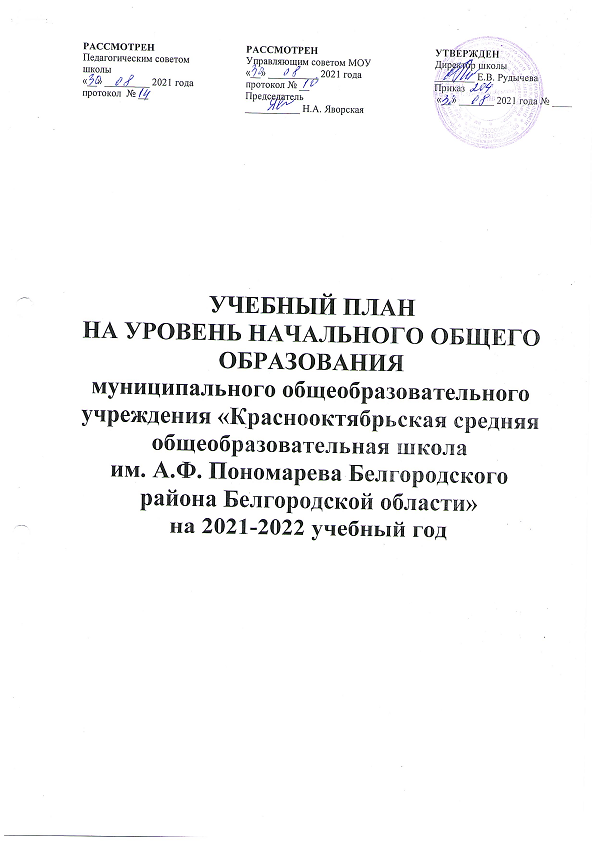 